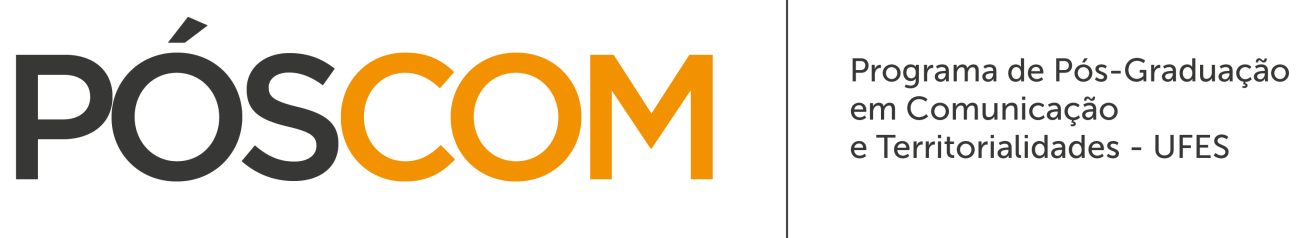 RecredenciamentoDocumentos norteadores:1) Excerto de ata de reunião realizada em 03/05/20212) Trecho extraído do Regimento do PósCom/Ufes1) Excerto de ata de reunião realizada em 03/05/2021PAUTA 6: A coordenadora relatou que a comissão, após a elaboração do planejamento do PPG para o próximo quadriênio e aprovação do planejamento no colegiado, estabeleceu prioridades para a implementação de algumas ações do planejamento. Desse modo, a comissão entende que é prioritário o estudo do processo de credenciamento e recredenciamento e para isso apontou alguns indicadores: a necessidade de os professores submeterem pelo menos dois artigos por ano; o corpo docente ter registro de projeto de pesquisa e participação em edital de iniciação científica, uma vez que essa conexão com a graduação é importante para a formação discente; priorizar a produção com discentes; envolver mestrado na extensão executadas pelos docentes na graduação em projetos já existentes ou projetos futuros, devido a importância para a formação discente e o impacto social do PPG. A comissão identificou que pequenas ações que, incorporadas na rotina dos docentes, contribuem para a formação discente e para a avaliação do programa, tais como envolver os mestrandos e egressos nas atividades da graduação (palestras, bancas, eventos, disciplinas) e convidar professores de instituições internacionais para bancas no mestrado, de modo a investir nessa ação de internacionalização. Além disso, a comissão identificou como prioridade a criação de um prêmio a ser realizado a cada dois anos, envolvendo as dissertações defendidas nos dois anos anteriores. A comissão convidou a professora Cicilia para elaborar a resolução desse prêmio. O objetivo dessa ação é que o PPG obtenha um retorno da qualidade das dissertações defendidas e possa avaliar melhor a formação discente a partir dessa iniciativa e, também, dar visibilidade a esses produtos. A coordenadora relatou que a comissão entendeu que também é prioritário que o PPG tenha uma resolução referente a estágio pós-doutoral, de modo a pensar de que modo o PósCom quer acolher esses pesquisadores. A comissão convidou o professor Edgard Rebouças para construir essa resolução e apresentá-la ao colegiado. Também foi definido como prioridade pela comissão a realização do Seminário do PósCom no ano de 2021. Desse modo, é necessária a formação da comissão para a construção desse evento. Como encaminhamento, a coordenadora colocou em votação a apresentação do trabalho da comissão com a definição das prioridades e indicadores e as sugestões dos colegas que ajudarão a executar as ações definidas. Decisão: Aprovado(a)porunanimidade.2) Trecho extraído do Regimento do PósCom/UfesArt. 6º A avaliação referida no Art. 5º deste Regimento deverá obedecer, no âmbito do Programa de Pós- Graduação em Comunicação e Territorialidades, os seguintes critérios: I - Ter publicado, na média dos últimos 48 meses, dois textos acadêmicos por ano, que podem ser veiculados nos seguintes formatos: a) artigo em periódico científico b) capítulo de livro c) organização de livro d) livro II - Ter participado efetivamente de grupo de pesquisa vinculado ao Programa de Pós-Graduação em Comunicação e Territorialidades, ativo nos últimos 24 meses que antecedem à avaliação, devidamente cadastrado no CNPq; III - Ter pesquisa em andamento e/ou concluída, vinculada a uma das linhas de pesquisa do Programa de Pós-Graduação em Comunicação e Territorialidades. Art. 7º No mês que antecede à avaliação, os docentes deverão apresentar formalmente ao colegiado:I - Curriculum Vitae no formato Lattes/CNPq devidamente atualizado até o mês do recredenciamento; II - Cópias dos itens (certificados e textos publicados) que compõem a produção do docente; III - Relatório detalhado de atividades efetuadas no (ou relacionadas diretamente com o) Programa de Pós-Graduação em Comunicação e Territorialidades, com indicações sobre disciplinas ministradas, orientações concluídas ou em andamento, projeto de pesquisa concluído ou em andamento e situação atual do Núcleo ou Grupo de Pesquisa ao qual está vinculado.Atenção: As métricas para a análise do período de 4 anos estão acima.No ano de 2021, há uma métrica específica - 2 publicações/submissões para periódico científico e itens aprovados em reunião de 03/05/2021.Ficha para solicitação de recredenciamentoPara solicitação de recredenciamento, o docente deverá enviar para o email poscomunicacao.ufes@gmail.com de 10/01 até 31/01/2022:a) ficha para solicitação de recredenciamento preenchida;b) arquivo com o currículo lattes;c) comprovantes de submissão de artigos em 2021.Comissão:Flávia Mayer dos Santos Souza
Rafael da Silva Paes Henriques
Rafael Bellan
Daniela Zanetti
Ana Carolina Temer (membro externo - UFG)Edgard Patrício de Almeida Filho (membro externo – UFC)Professor(a):Professor(a):Professor(a):Professor(a):Professor(a):Atualmente: (  ) DP  (  ) DC      Solicitação de recredenciamento para:(   ) DP    (  ) DC   Linha de pesquisa: (   ) Comunicação e Poder   (   ) Estéticas e Linguagens           Atualmente: (  ) DP  (  ) DC      Solicitação de recredenciamento para:(   ) DP    (  ) DC   Linha de pesquisa: (   ) Comunicação e Poder   (   ) Estéticas e Linguagens           Atualmente: (  ) DP  (  ) DC      Solicitação de recredenciamento para:(   ) DP    (  ) DC   Linha de pesquisa: (   ) Comunicação e Poder   (   ) Estéticas e Linguagens           Atualmente: (  ) DP  (  ) DC      Solicitação de recredenciamento para:(   ) DP    (  ) DC   Linha de pesquisa: (   ) Comunicação e Poder   (   ) Estéticas e Linguagens           Atualmente: (  ) DP  (  ) DC      Solicitação de recredenciamento para:(   ) DP    (  ) DC   Linha de pesquisa: (   ) Comunicação e Poder   (   ) Estéticas e Linguagens           Pertence a outro programa de Pós: (  ) Sim     (  ) NãoQual? Pertence a outro programa de Pós: (  ) Sim     (  ) NãoQual? Pertence a outro programa de Pós: (  ) Sim     (  ) NãoQual? Pertence a outro programa de Pós: (  ) Sim     (  ) NãoQual? Pertence a outro programa de Pós: (  ) Sim     (  ) NãoQual? Produção2018201920202021Artigo submetido para periódico científico (ainda sem retorno ou em avaliação)NANAArtigo publicado em periódico científicoCapítulo de livroOrganização de livro (se o/a autor/a tiver capítulo publicado, contar apenas o capítulo)LivroTotal/anoMédiaSim. Qual?Sim. Qual?Sim. Qual?NãoParticipação em Grupo Pesquisa CNPq (nos últimos 24 meses)Pesquisa(s) em andamento  vinculada(s) ao PósCom (cadastrada SAPPG)N. de projetos enviados ao edital de IC/2021Bolsistas no edital de IC/2021 Nome bolsista:CPF:Email:Bolsa (informar se é Ufes, Fapes...):(Havendo mais bolsistas e voluntários, informar seguindo o detalhamento acima)Nome bolsista:CPF:Email:Bolsa (informar se é Ufes, Fapes...):(Havendo mais bolsistas e voluntários, informar seguindo o detalhamento acima)Nome bolsista:CPF:Email:Bolsa (informar se é Ufes, Fapes...):(Havendo mais bolsistas e voluntários, informar seguindo o detalhamento acima)Nome bolsista:CPF:Email:Bolsa (informar se é Ufes, Fapes...):(Havendo mais bolsistas e voluntários, informar seguindo o detalhamento acima)Projeto de extensão vinculado ao PósCom em 2021(Para preenchimento da Comissão)Documentação completa: (   ) Sim      (   ) NãoAtende aos critérios de recredenciamento: (  ) Sim    (  ) Em parte  (  ) NãoObs.:(Para preenchimento da Comissão)Documentação completa: (   ) Sim      (   ) NãoAtende aos critérios de recredenciamento: (  ) Sim    (  ) Em parte  (  ) NãoObs.:(Para preenchimento da Comissão)Documentação completa: (   ) Sim      (   ) NãoAtende aos critérios de recredenciamento: (  ) Sim    (  ) Em parte  (  ) NãoObs.:(Para preenchimento da Comissão)Documentação completa: (   ) Sim      (   ) NãoAtende aos critérios de recredenciamento: (  ) Sim    (  ) Em parte  (  ) NãoObs.:(Para preenchimento da Comissão)Documentação completa: (   ) Sim      (   ) NãoAtende aos critérios de recredenciamento: (  ) Sim    (  ) Em parte  (  ) NãoObs.: